TARGATO CNaGRICOLTURA | 01 luglio 2020, 11:45Condifesa Cuneo: Michele Quaglia è il nuovo presidenteCondividiFacebookTwitterPrintWhatsAppEmailNominati vice presidenti Pietro Felice Isnardi e Graziano Giacosa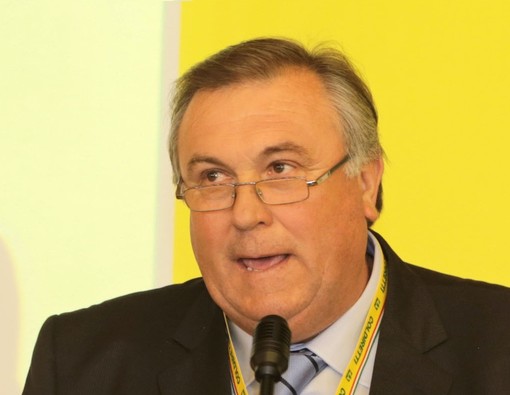 In foto il presidente Quaglia e l'elenco dei 21 consiglieri di CondifesaIl 26 giugno si è svolto il primo Consiglio di amministrazione che ha riconfermato alla Presidenza del Condifesa Cuneo Quaglia Michele frutticoltore di Verzuolo.Ad affiancare il Presidente Quaglia Michele sono stati nominati due Vice-Presidenti il  Isnardi Felice Pietro di Castagnito e Giacosa Graziano di Savigliano. Il 19 giugno si era svolta l’assemblea generale dei Soci Condifesa che ha nominato il nuovo Consiglio di Amministrazione per il mandato 2020-2025. Sono stati eletti 21 Consiglieri. 